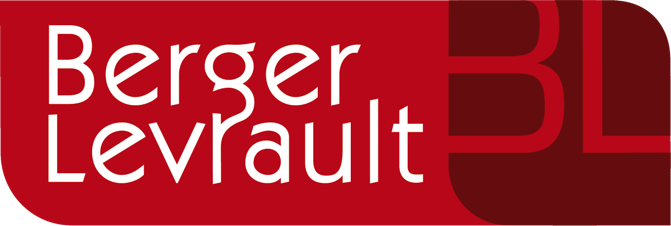 PRESS RELEASE                                                                                                  December 1st,  2021Berger-Levrault, international leader in software publishing, 
expands to SwitzerlandBerger-Levrault, an expert group in digital solutions publishing, is opening a subsidiary in Switzerland with headquarters in Lausanne. The objective of this opening is to distribute all the solutions of the Group and to promote its products and services to the various target markets.Strengthened by an international experience, the software company aims at becoming, in the medium term, a major player in software publishing in Switzerland. As a specialist in collaborative platforms for the common good, Berger-Levrault covers a wide range of sectors such as industry and maintenance, health and medico-social services, public administration, education, etc.As head of the Swiss subsidiary, Laurent Rollinger, backed by his experience in international relations for the Group, is now responsible for the development of the Berger-Levrault offer throughout Switzerland.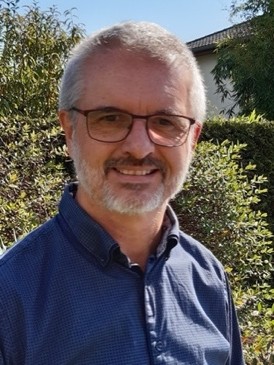 « I am very proud to be part of the creation and development of Berger-Levrault in Switzerland. We have dozens of clients from many different sectors. We are now going to strengthen our position across the country, targeting four main verticals: industry, transport, health and facility management, supported by a growing network of partners. We are also launching the recruitment of consultants and project managers with knowledge of EAM to provide a local service to our customers and partners», Laurent Rollinger, Head of Development of the Berger-Levrault Switzerland offerAt the end of 2021, Berger-Levrault Switzerland has great prospects for the coming year: its business objectives for 2021 have already been doubled, with the deployment of the CARL Source solution to the Transports Publics du Chablais!PRESS CONTACT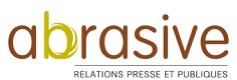 Abrasive Agency – Aimée Le Goff (FR) aimee@abrasive.fr | 06 24  00 00 18